С10.02.2014 изменились реквизиты: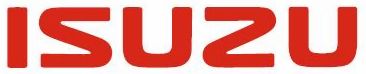 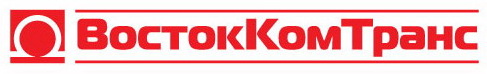 Наименование предприятияОбщество с ограниченной ответственностью «ВостокКомТранс»КодыОКПО 88091281ОКВЭД 50.10.2Государственная регистрацияОГРН 1080278007127Идентификационный номер0278150898КПП027701001Юридический адрес450112, Республика Башкортостан, г. Уфа, ул. Федоровская, д. 5Адрес местонахожденияТелефоныE-mailСайт450112, Республика Башкортостан, г. Уфа, ул. Федоровская, д. 5+7(347)216-35-00info@vostokkomtrans.ruwww.isuzu-ufa.ruСведения о банках и расчётных счетах:наименование банкарасчётный счётБИКкорреспондентский счётФилиал ОАО «БИНБАНК» в Ульяновске г. Ульяновск4070281011066000274204730888730101810100000000887 Руководитель предприятияДиректор Минегалиев  Денис  Гумарович, действующий на основании Устава